      	BANZAÏ SAKURA	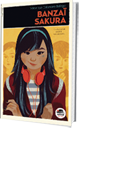           	Véronique Delamarre BellégoQuel est le nom du garçon méchant            avec ses camarades ? Fabio          Léo        Pablo2) Que signifie Sakura en Japonais ?   Guerrière     Soleil levant    Fleur de cerisier3) Les japonais utilisent un daruma pour... 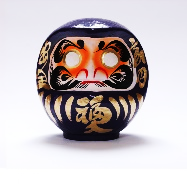  faire un vœu.     effrayer les mauvais esprits.   déclarer la guerre.4) Qui est Rikishi ?  Un guerrier légendaire de l’armée du vent.   Le cousin sumo de Sakura.  Le grand frère rugbyman de Sakura.5) Que fait Rikishi ?  Il se bat contre le méchant garçon et lui donne une bonne      leçon.  Il ne le trouve jamais mais lui fait très peur.   Il lui fait promettre de protéger tous ceux dont la main est      plus petite que la sienne.       Nom : ………………………………………..        Total : …………/5    GÉANT	       Jo Hoestlandt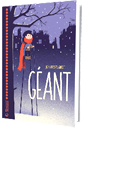  1) Louis et son père étaient...agriculteurs.       bergers.       veilleurs de nuit. 2) Pour aider sa mère, Louis devient... vendeur de journaux.  livreur de pizzas. réparateur de toits. 3) Qu’offre Sofia à Maria pour son anniversaire ? un déguisement qu’elle a confectionné elle-même un spectacle créé avec louis une fête surprise4) Depuis la mort de sa mère, Maria... ne veut plus sortir de la maison. ne joue plus. ne parle plus. 5) Pour Louis, les flocons de neige sont les larmes glacées de ceux qui les ont quittés. Et pour Maria ?  des sourires    des caresses    des bisousNom : ………………………………………..        Total : …………/5  Une voix en Nord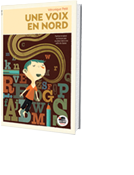        Véronique PetitPourquoi la maman de Marco ne         veut-elle pas lire ?   Elle ne peut pas lire sans ses lunettes.  Elle ne sait pas lire.  Elle n’aime plus lire. 2) Marco est amoureux de...Elodie    Fanny     Alice3) Pourquoi Marco décide-t-il d’apprendre à lire ? Il a trop honte de ne pas savoir lire à son âge. Il veut aider sa mère à lire le courrier qu’elle reçoit. Il veut grandir et pouvoir lire les chansons de « Graine             d’étoile ».4) Quel est le surnom du maitre de Marco ? Garfield     Obélix      Gaston5) Au concours de l’émission « Graine d’étoile », Marco        termine... Premier       Deuxième       TroisièmeNom : ………………………………………..        Total : …………/5Huit saisons et des poussières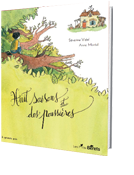             Séverine Vidal et Anne Montel     1) Le père d’Amos revient. Où était-il ?  Il était emprisonné par les allemands.  Il était à la guerre.    Il travaillait dans une usine d’armement.2) Comment est-il depuis son retour ?  muet      agressif     craintif 3) A l’école, les enfants se moquent de son père : « Ton père est un lâche. Il a peur de son ombre. »  « Ton père, il est mort. C’est pas le vrai qu’est rentré. »  «  Ton père est moche. Il fait peur à voir. »4) Pourquoi Simon récupère-t-il des planches, des clous et un marteau ?	 pour réparer la cabane  pour agrandir la cabane, ils sont trop serrés  pour faire une place à Maman et Sarah 5) Amos voudrait que son père lui raconte ce qui lui est arrivé là-bas. 	Il attend patiemment. Il lui pose des questions. Il lui demande de se confier. Nom : ………………………………………..         Total : …………/5Deux familles pour Lulu 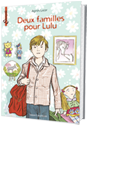                 Agnès Lacor1) Qu’a fait Lulu pour partir de chez les Grandet ?   Il s’est enfui pendant la nuit.  Il a demandé à l’assistante sociale de changer de famille.  Il a découpé leurs vêtements. 2) Comment Lulu se sent-il chez M. et Mme Fournier ? heureux : ils s’occupent bien de lui.  malheureux : ils ne s’intéressent pas à lui.  effrayé : ils sont durs avec lui. 3) Caroline pleure quand elle rentre de chez ses parents car...  Ils lui manquent et elle veut retourner vivre avec eux.  Sa mère est gravement malade et elle s’inquiète.  Son père est violent avec sa mère et les autres enfants. 4) Comment réagit Lulu quand il apprend qu’il va vivre avec sa mère ?     Il en a envie mais il a peur.          Il est très heureux et impatient.       Il se met en colère car il ne veut pas vivre avec elle. 5) Qu’annoncent sa mère et Joseph à Lulu à la fin du livre ?  Lulu va avoir un petit frère ou une petite sœur. Ils vont se marier. Ils ont décidé de se séparer.Nom : ………………………………………..        Total : …………/5Qui veut le cœur d’Artie Show ? 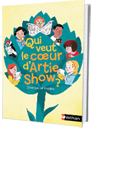          Emmanuel Trédez1) Pourquoi Artie Show écrit-il des lettres aux filles ?   Parce qu’il n’ose pas leur dire qu’il les aime.  Pour leur faire une blague et se moquer d’elles.  Pour faire parler de lui. 2) Comment s’appelle le journal des élèves du collège ? L’informateur Le petit condor sait  Le serial enquêteur3) Dans les années 1930-1940, qui était Artie Shaw ?  Un grand poète  Un acteur populaire  Un clarinettiste de jazz 4) A qui est adressée la dernière lettre d’Artie Show ?à Suzy      à Louise     à Raphaëlla5) Qui est Artie Show ? Emmanuel     Mathieu     Benjamin     EnzoNom : ………………………………………..       Total : …………/5      Ascenseur pour le futur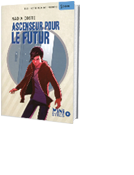                     Nadia Coste1) Que font, chaque jour, les garçons de la bande de Jérémy Mazalet ?    Ils frappent Brett.   Ils rackettent Brett.   Ils harcèlent Brett. 2) Qui est Lucas, l’adolescent tout en noir de l’ascenseur ?  Le fils de Brett qui vient du futur.  Un héros qui parcourt le temps pour aider les plus faibles.  Le père de Brett qui vient du passé.3) Brett découvre qu’en 2015 , il sera ...   un policier musclé qui protège les gens  un homme d’affaires élégant et milliardaire   le président directeur d’une entreprise de jeux vidéo4) Que serait-il arrivé dans l’entrepôt si Lucas n’avait pas aidé Brett ?    Brett aurait été frappé et aurait eu le nez cassé.                Brett aurait réussi à se cacher puis à s’enfuir.     Brett aurait fait une grave crise d’asthme.5) Comment Lucas arrive-t-il à repartir dans son époque ?   Son père vient le chercher.  Il arrive à réparer l’ascenseur.   Il arrive à modifier le passé pour que l’ascenseur existe. Nom : ………………………………………..     Total : …………/5  Rallye lecture / Les incos 2015-2016Sélection CM2/6èmeMes points Banzaï ZakuraUne voix en NordGéantHuit saisons et des poussièresDeux familles pour LuluQui veut le cœur d’Artie Shaw ?Ascenseur pour le futur :TOTAL /35